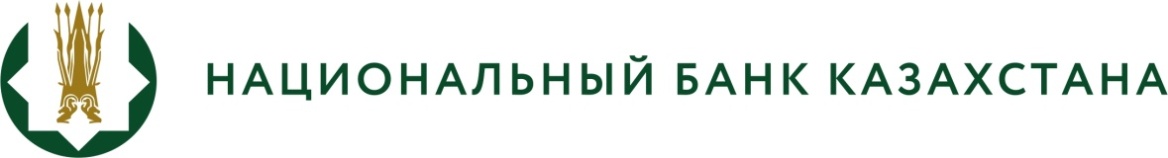 «Бірыңғай жинақтаушы зейнетақы қоры есептілігінің тізбесін, нысандарын, мерзімдерін және оларды табыс ету қағидаларын бекіту туралы» Қазақстан Республикасы Ұлттық Банкі Басқармасының 2017 жылғы 28 тамыздағы № 167 қаулысына өзгерістер мен толықтырулар енгізу туралы» Қазақстан Ұлттық Банкінің Басқармасы қаулысының жобасынын әзірлеу туралыБАСПАСӨЗ-РЕЛИЗІ2023 ж. 10 қазан                                                                                         Астана қ.	Қазақстан Ұлттық Банкі "Бірыңғай жинақтаушы зейнетақы қоры есептілігінің тізбесін, нысандарын, мерзімдерін және оларды табыс ету қағидаларын бекіту туралы» Қазақстан Республикасы Ұлттық Банкі Басқармасының 2017 жылғы 28 тамыздағы № 167 қаулысына өзгерістер мен толықтырулар енгізу туралы" Қазақстан Республикасының Ұлттық Банкі Басқармасы қаулысының жобасын (бұдан әрі – қаулы жобасы) әзірлеу туралы хабарлайды.Қаулы жобасы Қазақстан Республикасының Ұлттық қорынан балаларға есептелген қаражаттың нысаналы жинақтарды төлеу мен қайтару туралы және нысаналы талаптар туралы бірыңғай жинақтаушы зейнетақы қорының есептіліктің екі жаңа нысандарын енгізуды, сондай-ақ сипатындағы редакциялық түзетулер бөлігінде есептіліктің қолданыстағы нысандарына өзгерістер енгізуді көздейді.Қаулы жобасының толық мәтінімен ашық нормативтік құқықтық актілердің ресми интернет-порталында танысуға болады: https://legalacts.egov.kz/npa/view?id=14744757.Толығырақ ақпаратты БАҚ өкілдері мына телефон бойынша алуына болады:+7 (7172) 775 205e-mail: press@nationalbank.kzwww.nationalbank.kz